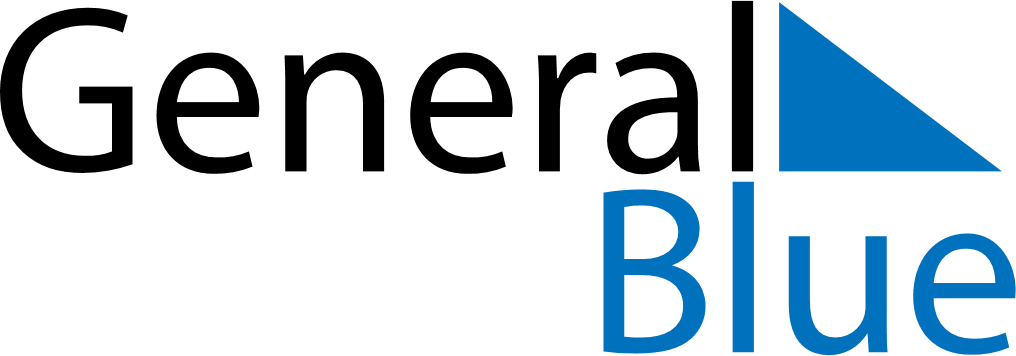 August 2020August 2020August 2020South SudanSouth SudanSUNMONTUEWEDTHUFRISAT12345678Feast of the Sacrifice (Eid al-Adha)910111213141516171819202122232425262728293031